Site Visit ReportProject ManagerERDF 05.121 – Wildlife Rehabilitation CentreDate:4th December 2020Tender:ERDF.05.0121 – Tender 027: Tender for the Manufacture, Supply, Delivery and Installation of Fiberglass Watertanks, Galvanized Steel Platform and Vinyl Collapsible Tank as part of ERDF Project ERDF.05.121 – Wildlife Rehabilitation CentreAttendees:As per attached signature sheetSummary of ProceedingsProject Engineer, Project Architect and representative of Project Management Service Provider gave a brief description of the nature of services expected under the tender document. Potential bidder asked following questions:Q.1. What is the Contracting Authority understanding with “adjustable legs”?A.1. The technical specifications are purposefully generic, without specifying any type of adjustable leg. It is up to the bidder to identify the most appropriate solution. Such legs are required given the uneven surface (floor) on which the structure is to be positioned, and hence the need to cater for any variations and ensure that the surface of the platform is level. For the sake of avoidance of any doubt, with regards to adjustable legs, any design is for illustrative purposes only to show the function required, and not to specify any particular type of adjustable leg or another.Q.2. Do the dimensions of the settling tank provided in the BOQ refer to the internal or external dimensions?A.2. The dimensions refer to the external dimensions of the tank. The same applies to the rectangular shape shown in NT-XG.TNK.01.01. It is up to the bidder to identify the most appropriate internal shape of the tank and dimensions to cater for the requirements of the system as designed in the technical specifications. Of course, the technical specifications as outlined in the tender document have to be adhered to at all times.Q.3. The designs as published with the tender document, include a triangular seemingly void space between the steel platform and the tanks [Note: for ease a diagram is being included in these minutes to make it clear to which space the question refers].  Is it to remain void, or should it be filled in with a triangular section having the same specification of the rest of the platform? 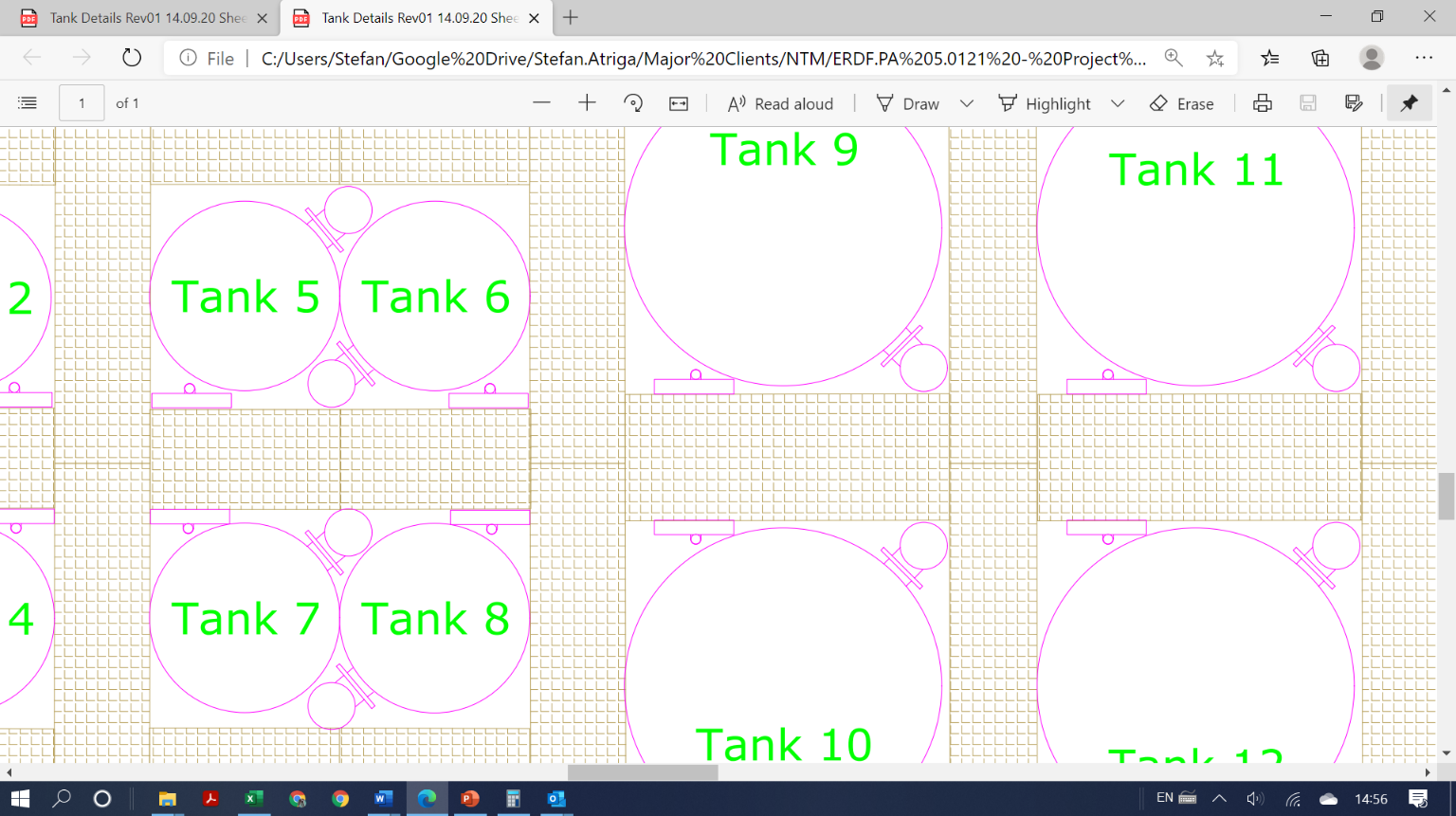 A.2. The designs do not foresee that the platform be extended to fill in the said space.